МИНИСТЕРСТВО НАУКИ И ВЫСШЕГО ОБРАЗОВАНИЯ РОССИЙСКОЙ ФЕДЕРАЦИИФЕДЕРАЛЬНОЕ ГОСУДАРСТВЕННОЕ БЮДЖЕТНОЕ ОБРАЗОВАТЕЛЬНОЕ УЧРЕЖДЕНИЕ ВЫСШЕГО ОБРАЗОВАНИЯ
 «ДОНСКОЙ ГОСУДАРСТВЕННЫЙ ТЕХНИЧЕСКИЙ УНИВЕРСИТЕТ»(ДГТУ)МАУ «ИНФОРМАЦИОННО-МЕТОДИЧЕСКИЙ ЦЕНТР ОБРАЗОВАНИЯ»П Р О Т О К О Л Творческого конкурса на английском, французском, испанском, немецком, итальянском, китайском и корейском языках «Территория Европейских и Азиатских языков и культур» для учащихся 5-11 классов кафедра «Мировые языки и культуры»СекцииНоминация «Проект»Члены жюри: 1. Ванжа Л.Н., учитель английского языка высшей квалификационной категории МБОУ «Гимназия №36», председатель.2. Канеева А.В. к.ф.н., доцент кафедры «Мировые языки и культуры» ДГТУ,3. Путилина О.О., учитель английского языка высшей квалификационной категории МАОУ «Гимназия № 52»,4. Синчилло Ю.В., учитель английского языка высшей квалификационной категории «ДРГ», руководитель методического объединения учителей английского языка Железнодорожного района,5.  Алексанян А.В., учитель испанского языка МАОУ «Школа № 53»,6. Сахарова Е.Е., к.ф.н., доцент кафедры «Мировые языки и культуры» ДГТУ, 7. Тютюнник М.А., старший преподаватель кафедры «Мировые языки и культуры» ДГТУ. Ответственный секретарь: Сахарова Е.Е., к.ф.н., доцент кафедры «Мировые языки и культуры» ДГТУ. ПОВЕСТКА ДНЯ:Выступление докладчиков в номинации: «Проект».Подведение итогов конкурса.ПОСТАНОВИЛИ (РЕШИЛИ):1. Наградить победителей в номинации «Проект» дипломом I степени учащуюся 11 класса МАОУ «Лицей № 27» Горовко Анну (английский язык), учащегося 7 класса МБОУ «Гимназия № 36» Кадякина Дениса (английский язык) и ученика 7 класса МБОУ «Гимназия № 36» Вапельника Кирилла (английский, французский языки).2. Признать учащихся 8 класса МАОУ «Гимназия №52» Бондарь Софию, Сухотерину Диану (английский, испанский языки) призерами и наградить дипломом II степени. Признать учащуюся 11 класса МБОУ «Гимназия № 45» Летягину Яну (французский язык) призером и наградить дипломом II степени.3. Признать учащуюся 5 класса МБОУ «Лицей №50» Чиркову Полину (английский язык) призёром и наградить дипломом III степени. Признать учащуюся 8 класса МБОУ «Гимназия №19» Немышеву Софию (английский язык) призером и наградить дипломом III степени. Признать учащуюся 7 класса МБОУ «Школа №40» Маштакову Александру (испанский язык) призером и наградить дипломом III степени.4.Утвердить список победителей и призёров:5. Отметить дипломом в номинации «Особое мнение жюри» следующих обучающихся:1. Холопова Кирилла (английский язык) – 2ДКК ДГТУ (5 класс), 2. Сушко Нестора (английский язык) – МБОУ «Гимназия № 36» (7 класс), 3. Длужицкую Маргариту (испанский язык) – МАОУ «Школа № 53» (6 класс).4. Прудкова Арсения (итальянский язык) – МАОУ «Классический лицей № 1» (8 класс).5. Лукьянова Кирилла (испанский язык) – МАОУ «Школа № 53» (6 класс).Члены жюри:1. Ванжа Л.Н.2. Канеева А.В.  3. Путилина О.О.4.  Алексанян А.В.5.Сахарова Е.Е., ответственный секретарь -  доцент кафедры МЯИК6. Тютюнник М.А.7. Синчилло Ю. В.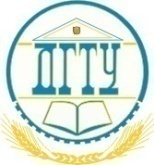            от «04» марта 2023 г.                         г. Ростов-на-Дону №РезультатФИУчебное заведение (язык)Номинация1диплом I степениГоровко АннаМБОУ «Лицей № 27», 11 класс (английский язык)«Проект»2диплом I степениКадякин ДенисМБОУ «Гимназия № 36», 7 класс (английский язык)«Проект»диплом I степениВапельник КириллМБОУ «Гимназия № 36», 7 класс (английский, французский)«Проект»3диплом II степениБондарь София,Сухотерина ДианаМАОУ «Гимназия № 52» 8 класс (английский, испанский языки)«Проект»4диплом II степениЛетягина ЯнаМБОУ «Гимназия № 45», 11 класс(французский язык)«Проект»5диплом III степениЧиркова ПолинаМБОУ «Лицей № 50», 5 класс(английский язык)«Проект»7диплом III степениНемышева СофияМБОУ «Гимназия № 19», 8 класс (английский язык)«Проект»8диплом III степениМаштакова АлександраМБОУ «Школа №40», 7 класс (испанский язык)«Проект»